ANALISIS JANUARY EFFECT PADA RETURN SAHAM DAN VOLUME PERDAGANGAN PADA PERUSAHAAN YANG TERDAFTAR DI BURSA EFEK INDONESIA SEKTOR PROPERTY, REAL ESTATE DAN BUILDING CONSTRUCTION PERIODE TAHUN 2014-2018OlehNama: Ignatius KeefeNIM: 24150062SkripsiDiajukan sebagai salah satu syaratuntuk memperoleh gelar Sarjana ManajemenProgram Studi ManajemenKonsentrasi Keuangan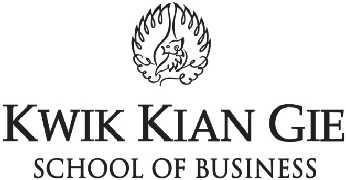 INSTITUT BISNIS DAN INFORMATIKA KWIK KIAN GIEJAKARTAAGUSTUS 2019